$190,000.00BRYANT/LASHMET – VERHULST403 10TH ST EAST, MOBRIDGEMOBRIDGE MAIN PARK N 10’ OF LOT 14 & ALL LOTS 15 & 16 BLOCK 3RECORD #5567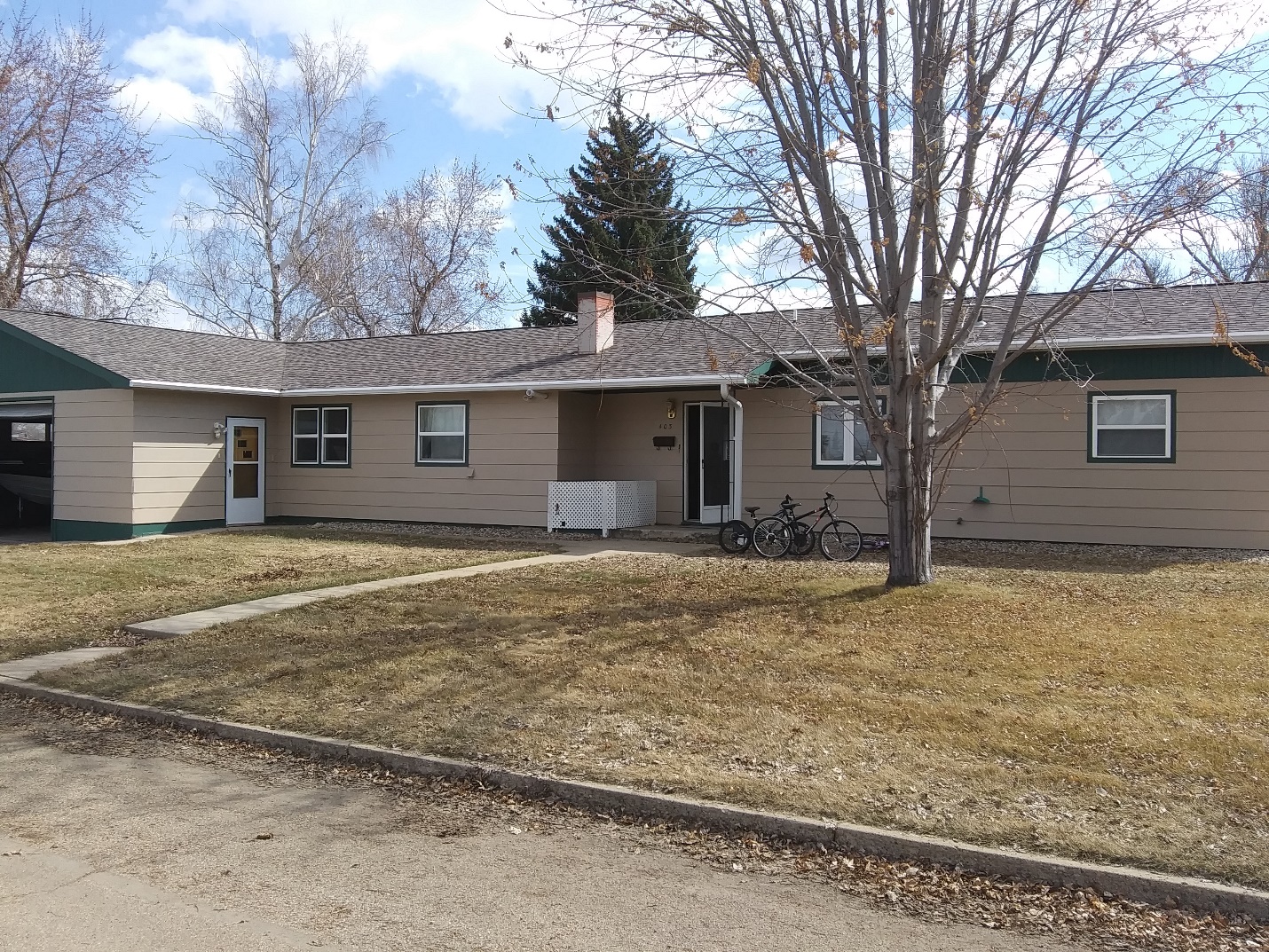 LOT SIZE 85’ X 142’                                                    GROUND FLOOR 1906 SQ FTSINGLE FAMILY–ONE STORY                                   3 BEDROOMS ABOVEAVERAGE QUALITY & CONDITION                         1 BEDROOM BASEMENTBUILT IN 1965                                                             2 FULL BATHS, ONE HALF BATH2014; ROOF GOOD, WINDOWS GOOD                 BASEMENT 480 SQ FTNATURAL GAS, LARGE EGRESS                              350 SQ FT FINISHED LIVINGSOLD ON 3/6/20 FOR $190,000                             GARAGE 960 SQ FTASSESSED IN 2019 AT $157,250                             ROOFED PORCH 44 SQ FTSOLD ON 2/9/18 FOR $187,500                             KNEE WALL PORCH 128 SQ FTASSESSED IN 2014 AT $125,000                            OPEN SLAB PORCH 176 SQ FTSOLD 11/07/11 FOR $125,000                                                                                          RECORD #5567                         